Красноярский край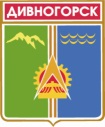 Дивногорский городской Совет депутатовР Е Ш Е Н И Е 18.12.2014          		                 г. Дивногорск                                      № 49–303 – ГСО передаче в безвозмездное пользование муниципального недвижимого имуществаВ соответствии с пунктами 3, 33 части 1 статьи 16 Федерального закона от 06.10.2003 № 131-ФЗ «Об общих принципах организации местного самоуправления в Российской Федерации», пунктом 2 части 3 статьи 17.1 Федерального закона от 26.07.2006 № 135-ФЗ «О защите конкуренции», статьей 8, пунктом 2 части 1, части 2 статьи 16 Положения о порядке управления и распоряжения муниципальным имуществом муниципального образования город Дивногорск, утвержденного решением Дивногорского городского Совета депутатов от 24.03.2011 № 12-76-ГС, пунктами 1.2, 1.3, 1.4, 1.6, 2.2.2, 2.2.3, 2.2.4, 2.2.5 Порядка заключения договоров в отношении муниципального имущества муниципального образования город Дивногорск, утвержденного решением Дивногорского городского Совета депутатов                от 24.02.2011 № 11-69-ГС, статьей 26 Устава города Дивногорска,                         на основании заявления заведующей муниципального автономного дошкольного образовательного учреждения детский сад № 17 (далее МАДОУ д/с № 17) Е.М. Ехаловой от 07.11.2014 № 7385 и протокола заседания наблюдательного совета МАДОУ д/с № 17 от 11.11.2014, Дивногорский городской Совет депутатов РЕШИЛ:	1. Передать Краевому государственному бюджетному учреждению здравоохранения «Дивногорская межрайонная больница» (ОГРН 1022401254369) (далее КГБУЗ «Дивногорская МБ») в безвозмездное пользование сроком на 2 (Два) года части муниципального нежилого здания, переданного в оперативное управление МАДОУ д/с № 17 (свидетельство             о государственной регистрации права от 30.06.2014 24ЕЛ 012852),                          и находящиеся на 1 этаже по адресу Красноярский край, г. Дивногорск, улица Спортивная, дом 4, комната 50 площадью 24,4 кв.м., комната 51 площадью 4,3 кв.м., комната 52 площадью 4,5 кв.м., комната 56 площадью 8,8 кв.м., комната 57 площадью 6,3 кв.м., комната 58 площадью 7,3 кв.м., комната 59 площадью 6,9 кв.м., комната 60 площадью 15,0 кв.м., комната 61 площадью 11,8 кв.м., общей площадью 89,3 кв.м. (далее Муниципальное имущество) для оказания первичной медико-санитарной помощи обучающимся МАДОУ д/с № 17.	2. Администрации города Дивногорска заключить с КГБУЗ «Дивногорская МБ» договор безвозмездного пользования (договор ссуды) Муниципальным имуществом. 	3. Контроль за исполнением настоящего решения возложить                        на постоянную комиссию по экономической политике, бюджету, налогам                 и собственности (Заянчуковский А.В.). 	4. Настоящее решение вступает в силу со дня подписания.Глава города                                                                                           Е.Е. ОльПредседатель Дивногорского городского Совета депутатов	А.В. Новак 